PERSON SPECIFICATION This person specification describes the skills, abilities and experience that we think are needed to do the job successfully. You should think about these carefully when writing the supporting statement part of your application form. We use the person specification as a benchmark against which we assess all candidates.We will shortlist only those applicants who demonstrate in their application that they meet the criteria set out in the person specification. You should therefore make sure that your supporting statement demonstrates how your previous experience, skills, qualifications and abilities match all those on the person specification.You may find it helpful to list each of the person specification criteria as a separate heading and explain how you meet that criterion. When outlining your skills and abilities, try to give examples of your successes and achievements. Simply saying 'I have an understanding of…' is not enough.Be an excellent classroom practitioner - be able to maximise the achievements of all students.Have an excellent punctuality, attendance and health record.Be prepared to work for the school in an enthusiastic and committed fashion, providing team leadership and motivating staff and students.Have suitable educational achievements, teaching qualifications and relevant experience.Have excellent subject knowledge and an up-to-date knowledge of this particular curriculum area, together with a general awareness of curricular and cross-curricular developments.Exhibit flexibility and an ability to work under pressure.Have good leadership skills; be able to inspire staff and students; lead effectively; manage staff and resources efficientlyHave innovative ideas about curriculum development and teaching strategies and be able to monitor and evaluate provision in order to help raise standards.Have good communication skills; be able to liaise with cross-curricular co-ordinators, other Heads of Faculty, Heads of House and the Senior Leadership Team in order to contribute to, and implement, whole school policies.Be willing to contribute to the broader life of the school.
Be aware of the need to ensure children are safe within school.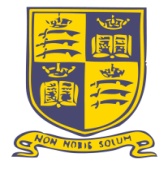 EDMONTON COUNTY SCHOOLHEAD OF BUSINESS STUDIESDateFebruary 2018